D. / Dña. NOMBRE Y APELLIDOS, con DNI                      , tutor/a profesional de prácticas del / la centro/ asociación NOMBRE DEL CENTRO, con domicilio en Localidad, C/ XxxxxxxXXXXXXXxxxxx, nºXXCERTIFICAQue D/Dña.  (NOMBRE DEL ALUMNO), con DNI (DEL ALUMNO), estudiante de la Facultad Padre Ossó, realizó en el centro (NOMBRE DEL CENTRO, ASOCIACIÓN), la estancia práctica correspondiente a las Prácticas Externas I, del título de Grado en Educación Social de la Universidad de Oviedo durante el curso académico 2016/2017, con una duración de 300 horas y calificación de APTOY para que conste donde convenga y surta los efectos oportunos, expido la presente en certificación en Localidad a XX de XX de 2016.EL/ LA TUTOR/A (eliminar lo que no proceda)(Sello de la entidadcolaboradora)Fdo. Nombre y Apellidos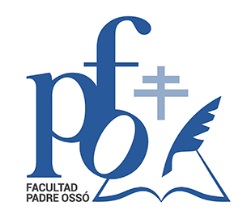 FACULTAD PADRE OSSÓ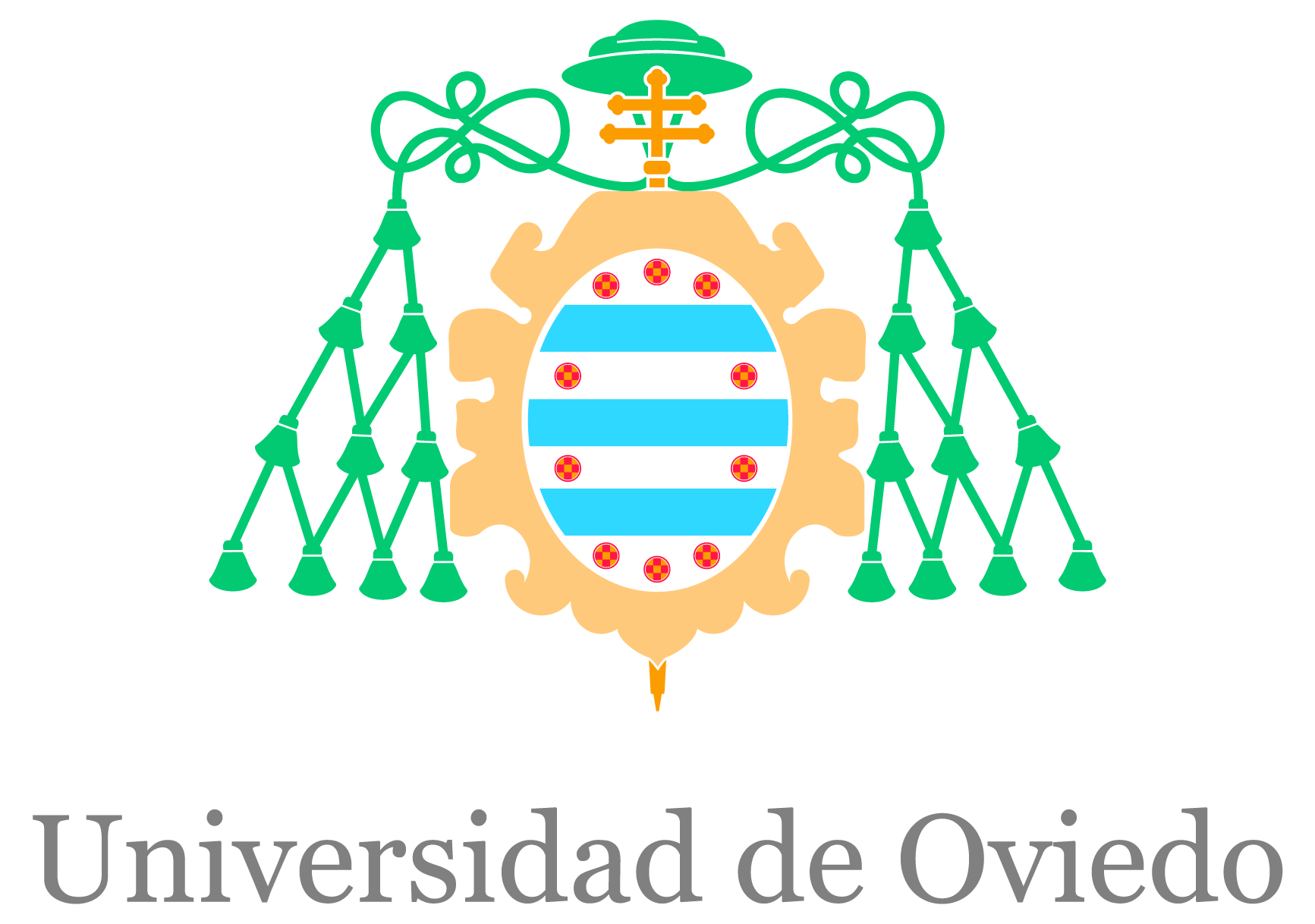 